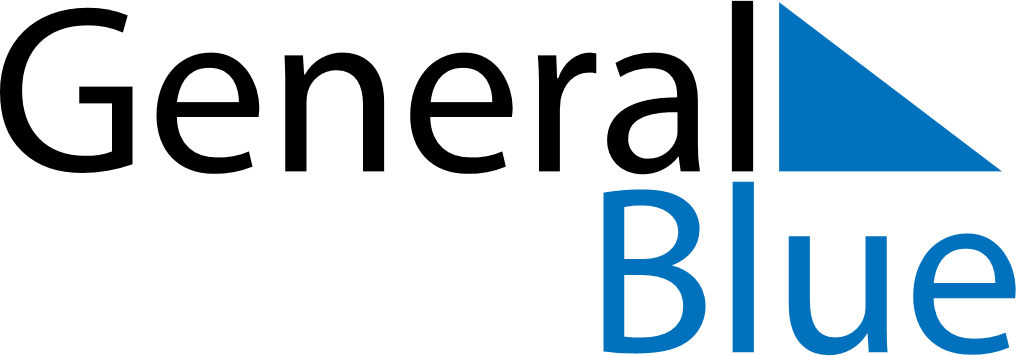 August 2021August 2021August 2021August 2021August 2021August 2021Dominican RepublicDominican RepublicDominican RepublicDominican RepublicDominican RepublicDominican RepublicSundayMondayTuesdayWednesdayThursdayFridaySaturday123456789101112131415161718192021Restoration Day22232425262728293031NOTES